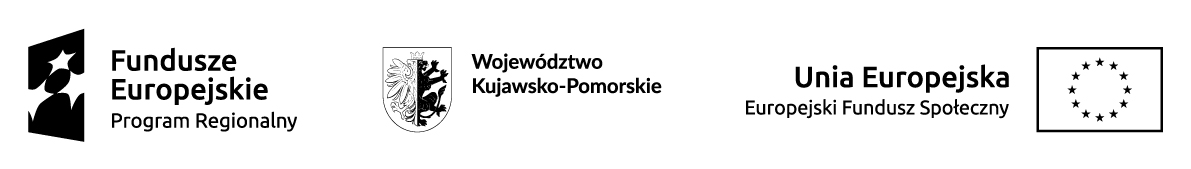 DEKLARACJA UCZESTNICTWA W PROJEKCIEpt. „Wyższe kompetencje uczniów - sukces w przyszłości. Kompleksowy system wsparcia 5 szkół podstawowych z Gminy Obrowo”Ja, niżej podpisana/yOświadczam, że:Z własnej woli deklaruję swój udział w projekcie pt. „Wyższe kompetencje uczniów - sukces w przyszłości. Kompleksowy system wsparcia 5 szkół podstawowych z Gminy Obrowo”Zostałam/em poinformowana/y, że projekt pt. „Wyższe kompetencje uczniów-sukces w przyszłości. Kompleksowy system wsparcia 5 szkół podstawowych z Gminy Obrowo” realizowany w ramach Regionalnego Programu Operacyjnego Województwa Kujawsko-Pomorskiego jest współfinansowany przez Unię Europejską w ramach Europejskiego Funduszu Społecznego.Zostałam/em poinformowana/y o prawie dostępu do treści swoich danych osobowych oraz ich poprawiania. Zostałam/em poinformowana/y iż odmowa podania moich danych osobowych, oznacza brak możliwości uczestnictwa w projekcie. Przyjmuję do wiadomości, że złożenie formularza zgłoszeniowego nie jest jednoznaczne      z przyjęciem mnie do udziału w projekcie. Zapoznałam/em się z Regulaminem projektu i rekrutacji, akceptuję jego treść  oraz zobowiązuję się do systematycznego i aktywnego udziału w szkoleniach przewidzianych w ww. projekcie.Zobowiązuję się do wypełniania ankiet i testów związanych z realizacją projektu, monitorowaniem osiągniętych rezultatów.Wyrażam zgodę na wykorzystanie nieodpłatnie materiałów z  moim wizerunkiem (zdjęcia) w celu promocji projektu. Oświadczam że spełniam kryteria kwalifikowalności, uprawniające do udziału w ww. projekcie. Oświadczam  że dane zawarte w niniejszej Deklaracji uczestnictwa w projekcie są zgodne  z prawdą. Zostałam/em uprzedzona/y o odpowiedzialności wynikającej za złożenie nieprawdziwego oświadczenia lub zatajenia prawdy.………………………………….                                …………………………………………             (data i miejscowość )                                                                                          ( czytelny podpis nauczyciela )Projekt współfinansowany z Europejskiego Funduszu Społecznego w ramach Regionalnego Programu Operacyjnego Województwa  Kujawsko-Pomorskiego 2014-2020